РОССИЙСКАЯ ФЕДЕРАЦИЯИРКУТСКАЯ ОБЛАСТЬКОНТРОЛЬНО-СЧЕТНАЯ КОМИССИЯМУНИЦИПАЛЬНОГО ОБРАЗОВАНИЯ «ЖИГАЛОВСКИЙ РАЙОН»АКТ № 40/2022по результатам проведения контрольного мероприятия «Аудит в сфере закупок товаров, работ и услуг в Управлении культуры, молодежной политики и спорта администрации МО «Жигаловский район» и его подведомственных учреждениях за 2021 год и текущий период 2022 года».21 июня 2022г.Основание для проведения контрольного мероприятия: Федеральный закон от 07.02.2011г. № 6-ФЗ «Об общих принципах организации и деятельности контрольно-счетных органов субъектов Российской Федерации и муниципальных образований», План работы Контрольно-счетной комиссии МО «Жигаловский район» (далее – КСК района) на 2022 год, распоряжение председателя КСК района от 30.05.2022г. № 19-р.Предмет контрольного мероприятия: средства бюджета муниципального образования «Жигаловский район»Объект контрольного мероприятия: - Управление культуры, молодежной политики и спорта администрации МО «Жигаловский район», - Муниципальное казенное учреждение дополнительного образования «Детская школа искусств р.п. Жигалово,- Муниципальное казенное учреждение культуры «Межпоселенческая центральная библиотека р.п. Жигалово»,- Муниципальное казенное учреждение культуры Межпоселенческий дом культуры «Восход» р.п. Жигалово.Срок проведения контрольного мероприятия: с 31.05.2022г. по 24.06.2022г.Цель контрольного мероприятия: анализ законности, целесообразности, обоснованности, своевременности, эффективности и результативности расходов на закупки по планируемым к заключению, заключенным и исполненным контрактам (договорам)Вопросы контрольного мероприятия: - анализ системы организации закупок товаров, работ, услуг;- проверка исполнения контрактов на поставку товаров, выполнение работ, оказание услуг;- анализ эффективности расходов на закупки товаров, работ, услуг;- анализ и оценка достижения целей осуществления закупок.Проверяемый период: 2021 год и текущий период 2022 годаПроверка проведена с уведомлением от 31.05.2022 года № 93 начальника Управления культуры Буркова С.С.Краткая характеристика объекта проверкиУправление культуры, молодежной политики и спорта создано Администрацией МО «Жигаловский район» (учредитель) на основании  решения Думы МО «Жигаловский район» от 07.10.2010  № 179, действует на основании Положения.Управление культуры, молодежной политики и спорта администрации МО «Жигаловский район» (далее – Управление культуры) является отраслевым органом администрации МО «Жигаловский район», осуществляет управление в области культуры, искусства, охраны исторического культурного наследия, молодежной политики и спорта.Управление культуры является некоммерческой бюджетной организацией, финансируется  из бюджета МО «Жигаловский район» на основе   бюджетной сметы, является  распорядителем бюджетных средств,  выделяемых на развитие культуры, молодежной политики и спорта.Управление культуры имеет фирменное наименование, обособленное имущество на праве  оперативного управления, самостоятельный баланс, лицевые счета в управлении Федерального казначейства по Иркутской области и Финансовом управлении МО «Жигаловский район», приобретает и осуществляет  имущественные и иные  права и обязанности в соответствии с законами Российской Федерации, законами Иркутской области и нормативными правовыми актами МО «Жигаловский район».Местонахождение и  юридический адрес Управления культуры: 666402, Иркутская область, рп. Жигалово, ул. Левина, 19.Начальником Управления культуры с 26.03.2019 года на основании распоряжения Администрации МО «Жигаловский район» от 26.03.2019 года № 14-01 является Бурков С.С.Для обеспечения своей деятельности Управлением культуры, на праве учредителя,  созданы три подведомственных учреждения:1. Муниципальное казенное учреждение дополнительного образования «Детская школа искусств р.п. Жигалово» (далее – МКУ ДО ДШИ). Согласно Выписке из ЕГРЮЛ основным видом деятельности Учреждения является  «Образование дополнительное детей и взрослых» (85.41 по ОКВЭД). В 2021 году Учреждение имело статус бюджетного, наименовалось – Муниципальное бюджетное учреждение дополнительного образования «Детская школа искусств р.п. Жигалово» (далее – МБУ ДО «ДШИ р.п.Жигалово»), финансовое обеспечение выполнения Учреждением муниципального задания осуществлялось путем предоставления из бюджета МО «Жигаловский район» субсидий в соответствии с абз.1 п.1 ст.78.1 БК РФ (п.6 ст.9.2 Федерального закона от 12.01.1996 № 7-ФЗ «О некоммерческих организациях») и субсидии на иные цели (абз.2 п.1 ст.78.1 БК РФ). 2. Муниципальное казенное учреждение культуры «Межпоселенческая центральная библиотека р.п. Жигалово» (далее – МКУК МЦБ). Согласно Выписке из ЕГРЮЛ1 основным видом деятельности Учреждения является  «Деятельность библиотек и архив» (91.01 по ОКВЭД). 3. Муниципальное казенное учреждение культуры Межпоселенческий дом культуры «Восход» р.п. Жигалово (далее – МКУК МДК). Согласно Выписке из ЕГРЮЛ1 основным видом деятельности Учреждения является  «Деятельность учреждений клубного типа: клубов, дворцов и домов культуры, домов народного творчества» (90.04.3 по ОКВЭД). Данные учреждения подведомственны Управлению культуры, являются получателями бюджетных средств (в 2021 году - только МКУК МЦБ и МКУК МДК, за исключением МБУ ДО «ДШИ р.п. Жигалово»), обладают статусом юридического лица, имеют печать, осуществляют операции с бюджетными средствами через лицевые счета, открытые им в Финансовом управлении администрации МО «Жигаловский район» и Федеральном казначействе по Иркутской области. Самостоятельного баланса учреждения не имеют, результаты финансово-хозяйственной деятельности отражаются в составе консолидированной отчетности Управления культуры.Единоличным исполнительным органом казенного учреждения является его руководитель - директор, назначаемый на должность и освобождаемый от должности начальником Управления культуры. Руководитель является распорядителем финансов, имеет право первой подписи.Директором МКУ ДО ДШИ с 16.08.2017г. назначена Полозова С.А. (приказ от 16.08.2017 года № 68-лс). Директором МКУК МЦБ с 05.03.2013г. назначена Аксаментова О.В (приказ от 05.03.2013 года № 19-лс).Директором МКУК МДК с 08.04.2011г. назначена Приходченко Н.А. (приказ от 07.04.2011 года № 19-лс).Бюджетные ассигнования Управлению культуры и его подведомственным учреждениям (МКУК МЦБ, МКУК МДК) на 2021 год (в окончательной редакции) утверждены решением Думы муниципального образования «Жигаловский район» от 27.12.2021 № 163 «О внесении изменений в бюджет муниципального образования «Жигаловский район» на 2021 год и плановый период 2022 и 2023 годов» в сумме 60246,7 тыс. рублей, в том числе на закупки ТРУ (КВР 242,244, 247) в сумме 12418,9 тыс. рублей, в том числе:- общий объем ассигнований, доведенных Управлению культуры на 2021 год, с учетом изменений, составил 35 678,2 тыс. рублей, в том числе объем ассигнований на закупки товаров, работ и услуг (ТРУ) составил 2795,2 тыс. рублей, кассовые расходы на закупки ТРУ составили 2747,7 тыс. рублей, или 98,3 %;- общий объем ассигнований, доведенных МКУК МЦБ на 2021 год, с учетом изменений, составил 10 992,5 тыс. рублей, в том числе объем ассигнований на закупки товаров, работ и услуг (ТРУ) составил 4244,6 тыс. рублей, кассовые расходы на закупки ТРУ составили 4240,4 тыс. рублей, или 99,9 %;- общий объем ассигнований, доведенных МКУК МДК на 2021 год, с учетом изменений, составил 13 576,0 тыс. рублей, в том числе объем ассигнований на закупки товаров, работ и услуг (ТРУ) составил 5379,1 тыс. рублей, кассовые расходы на закупки ТРУ составили 5370,7 тыс. рублей, или 99,8 %.Согласно утвержденного начальником Управления культуры от 14.12.2021 года Плана финансово-хозяйственной деятельности на 2021 год и плановый период 2022 и 2023 годов Муниципального бюджетного учреждения дополнительного образования «Детская школа искусств р.п. Жигалово» расходы установлены в объеме 13 929,1 тыс. рублей, в том числе на закупки ТРУ в сумме 1760,1 тыс. рублей, кассовые расходы на закупки ТРУ составили 1760,1 тыс. рублей, или 100 % от утвержденных расходов.Бюджетные ассигнования на 2022 год (уточненный бюджет) утверждены решением Думы муниципального образования «Жигаловский район» от 26.04.2022 № 178 «О внесении изменений в бюджет муниципального образования «Жигаловский район» на 2022 год и плановый период 2023 и 2024 годов» в сумме 95998,5 тыс. рублей, в том числе на закупки ТРУ (КВР 242,244, 247) в сумме 48395,7 тыс. рублей (Приказ финансового управления муниципального образования "Жигаловский район" №19-од от 16.05.2022г.), в том числе:- общий объем ассигнований, доведенных Управлению культуры на 2022 год, с учетом изменений, составил 22472,3 тыс. рублей, в том числе объем ассигнований на закупки товаров, работ и услуг (ТРУ) составил 4321,0 тыс. рублей, кассовые расходы на закупки ТРУ (по состоянию на 01.06.2022г.) составили 1037,0 тыс. рублей, или 24 %;- общий объем ассигнований, доведенных МКУК МЦБ на 2022 год, с учетом изменений, составил 13557,7 тыс. рублей, в том числе объем ассигнований на закупки товаров, работ и услуг (ТРУ) составил 6331,4 тыс. рублей, кассовые расходы  на закупки ТРУ (по состоянию на 01.06.2022г.) составили 2622,1 тыс. рублей, или 41,4 %;- общий объем ассигнований, доведенных МКУК МДК на 2022 год, с учетом изменений, составил 30045,8 тыс. рублей, в том числе объем ассигнований на закупки товаров, работ и услуг (ТРУ) составил 21264,1 тыс. рублей, кассовые расходы на закупки ТРУ (по состоянию на 01.06.2022г.) составили 11820,6 тыс. рублей, или 55,6 %;- общий объем ассигнований, доведенных МКУ ДО «ДШИ р.п. Жигалово» на 2022 год, с учетом изменений, составил 29922,6 тыс. рублей, в том числе объем ассигнований на закупки товаров, работ и услуг (ТРУ) составил 16479,2 тыс. рублей, кассовые расходы на закупки ТРУ (по состоянию на 01.06.2022г.) составили 2999,4 тыс. рублей, или 18,2 %.В 2021 году и текущем периоде 2022 года финансовое обеспечение закупок ТРУ Управления культуры и его подведомственных учреждений (за исключением в 2021 году закупок ТРУ МБУ ДО «ДШИ р.п Жигалово»)  осуществлялось в рамках реализации мероприятий:- муниципальной программы «Сохранение и развитие культуры муниципального образования «Жигаловский район» на 2020-2026 годы», утвержденной постановлением администрации муниципального образования «Жигаловский район» от 24.12.2019 года №149; - муниципальной программы «Развитие физической культуры и массового спорта на территории муниципального образования «Жигаловский район» на 2020-2026 годы, утвержденной постановлением администрации муниципального образования «Жигаловский район» от 24.12.2019 года №150; - муниципальной программы «Молодёжная политика Жигаловского района» на 2020-2026 годы, утвержденной постановлением администрации муниципального образования «Жигаловский район» от 24.12.2019 года №151. Анализ системы организации закупок товаров, работ, услугПроведен анализ закупочной деятельности, осуществляемой проверяемыми объектами в рамках действующего законодательства. В ходе анализа были использованы данные из открытой информационной системы – Официального сайта Единой информационной системы в сфере закупок www.zakupki.gov.ru (далее – ЕИС) и представленных Управлением культуры документов. Управление культуры и его подведомственные учреждения являются муниципальными заказчиками, осуществляющими закупки. Процедура закупки включает в себя три основных этапа: планирование закупки, заключение контракта, исполнение контракта (приемка и оплата). В ходе анализа системы организации закупок товаров, работ, услуг проведена оценка полноты и целостности функционирования системы организации закупок муниципальными заказчиками.В соответствии со статьей 38 Закона 44-ФЗ, должностной инструкцией от 30.10.2017 года Шпичка О.Н. назначена контрактным управляющим (приказ от 30.10.2017 № 99-лс) в Управлении культуры и его подведомственных учреждениях, осуществляет  организацию закупок, ведение реестра контрактов (ст. 103 Закона 44-ФЗ); требования части 6 статьи 38 Закона 44-ФЗ соблюдены.Представленные к проверке реестры закупок Управления культуры и его подведомственных  учреждений за 2021-2022 годы отвечают требованиям, установленным статьей 73 БК РФ: сформированы и ведутся по получателям бюджетных средств, содержат необходимые сведения (краткое наименование закупаемых ТРУ, наименование и местонахождение поставщиков, подрядчиков и исполнителей услуг, цену и дату закупки).При анализе должностной инструкции контрактного управляющего установлено следующее:- пункты  2.1.-2.4., 2.9. должностной инструкции следует исключить, так как статья 17 «Планы закупок» Закона 44-ФЗ утратила силу с 1 октября 2019 г. (Федеральный закон от 1 мая 2019 г. № 71-ФЗ);- в пункт 2.24. должностной инструкции требуется внести изменение, так как с 01.01.2022 года статья 83 «Проведение запроса предложений» Закона 44-ФЗ утратила силу (Федеральный закон от 2 июля 2021 г. № 360-ФЗ);- в пункт 2.43. должностной инструкции требуется внести изменение, так как с 01.01.2022 года исключено понятие «банковская» гарантия, применяется «независимая» гарантия (Федеральный закон от 2 июля 2021 г. № 360-ФЗ). КСК района, руководствуясь статьей 38 Закона 44-ФЗ, Федеральным законом от 2 июля 2021 г. № 360-ФЗ «О внесении изменений в отдельные законодательные акты Российской Федерации», рекомендует при внесении изменений в должностную инструкцию и положение о контрактном управляющем учесть типовое положение (регламент), утвержденное федеральным органом исполнительной власти по регулированию контрактной системы в сфере закупок (Приказ Минфина России от 31 июля 2020 г. №158н). Проверка исполнения контрактов на поставку товаров, выполнение работ, оказание услугВ ходе аудита закупок установлено, что в 2021 году все закупки муниципальных заказчиков осуществлены у единственного поставщика (подрядчика, исполнителя):1. в соответствии с п.1 ч.1 ст.93 Закона 44-ФЗ:-  МБУ ДО «ДШИ р.п.Жигалово» заключен 1 договор на сумму 600,0 тыс. рублей,- МКУК МЦБ заключен 1 договор на сумму 33,5 тыс. рублей,- МКУК МДК заключен 1 договор на сумму 77,0 тыс. рублей, - Управлением культуры заключен 1 договор на сумму 141,5 тыс. рублей,2. в соответствии с пунктами 4 и 5 ч.1 ст.93 Закона 44-ФЗ:- Управлением культуры заключено 69 договоров на сумму 2317,9 тыс. рублей,- МКУК МЦБ - 64 договора на сумму 3994,0 тыс. рублей,- МКУК МДК – 57 договоров на сумму 5003,2 тыс. рублей,- МБУ ДО «ДШИ р.п.Жигалово» - 32 договора на сумму 1235,2 тыс. рублей.3. в соответствии с п.8 ч.1 ст.93 Закона 44-ФЗ:- МКУК МЦБ заключены 2 договора теплоснабжения на сумму 196,7 тыс. рублей,4. в соответствии с п.25 ч.1 ст.93 Закона 44-ФЗ:- Управлением культуры заключен 1 договор на сумму 235,7 тыс. рублей (по результатам несостоявшегося электронного аукциона закупки ГСМ - ч.1 ст.71 Закона 44-ФЗ).В текущем периоде 2022 года (по состоянию на 01.06.2022 года) у единственного поставщика (подрядчика, исполнителя) в соответствии с пунктами 4 и 5 ч.1 ст.93 Закона 44-ФЗ:- Управлением культуры заключено 30 договоров на сумму 827,7 тыс. рублей,- МКУК МЦБ - 32 договора на сумму 3449,8 тыс. рублей,- МКУК МДК «Восход р.п.Жигалово»  – 33 договора на сумму 7043,3 тыс. рублей,- МКУ ДО «ДШИ р.п.Жигалово» - 26 договоров на сумму 4351,3 тыс. рублей.На основании п.25 ч.1 ст.93 Закона 44-ФЗ Управлением культуры (Протокол подведения итогов определения поставщика (подрядчика, исполнителя) №0134300023722000001 от 31.05.2022 года по результатам несостоявшегося электронного аукциона) заключен контракт на приобретение ГСМ в сумме 343,3 тыс. рублей.В соответствии со ст. 51 Закона 44-ФЗ по результатам проведения электронного аукциона МКУК МДК «Восход р.п.Жигалово» (протокол  от 06.04.2022  года №0334300038022000001) приобретен автомобиль ГАЗель NEXT стоимостью 6650,0 тыс. рублей. В ходе проверки исполнения контрактов (договоров) на поставку товаров, выполнение работ, оказание услуг осуществлены контрольные действия в отношении документации заказчика по исполнению муниципальных контрактов (договоров) и в отношении полученных результатов закупки товара, работы, услуги.При визуальном осмотре приобретенных в 2021 году и текущем периоде 2022 года основных средств в МКУК МЦБ, МКУК МДК «Восход» р.п. Жигалово установлено отсутствие на них инвентарных номеров (нарушение ст. 11 Федерального закона от 06.12.2011 № 402-ФЗ «О бухгалтерском учете», п.6 Приказа Минфина РФ от 30.03.2001 № 26н «Об утверждении Положения по бухгалтерскому учету «Учет основных средств» ПБУ 6/01» (2021 год), п.10 ФСБУ 6/2020 «Основные средства», утвержденных Приказом Минфина России от 17.09.2020 № 204н, п.3.2 Приказа Минфина РФ от 13.06.1995 № 49 «Об утверждении методических указаний по инвентаризации имущества и финансовых обязательств»).КСК района установлено несоответствие результатов закупки заключенным контрактам (договорам) на поставку товаров законодательству РФ о контрактной системе в сфере закупок. КСК района установлено неиспользование приобретенного имущества по прямому назначению в течение длительного времени (более полугода).КСК района установлены нарушения порядка оплаты товаров по контрактам (договорам); недостоверное отражение в документах бухгалтерского учета поставленного товара.В целях проверки, по запросу КСК района, Управлением культуры представлен  Договор от 28.09.2021 года № 13, заключенный между ООО «ТехСнаб» (г.Иркутск) и МКУК МЦБ на поставку товара согласно спецификации (мебель) на сумму 563719,00  рублей (далее – Договор от 28.09.2021 года № 13) со сроком исполнения «с момента подписания и действует до полного завершения взаиморасчетов. (до 31.12.2021 года)».Согласно части 1 статьи 23 Закона 44-ФЗ идентификационный код закупки (далее - ИКЗ) указывается в плане-графике, извещении об осуществлении закупки, документации о закупке, в контракте, а также в иных документах, предусмотренных Законом 44-ФЗ. ИКЗ обеспечивает взаимосвязь документов (ч.2 ст.23 Закона 44-ФЗ).В нарушение ст.23 Закона 44-ФЗ на представленной копии Договора от 28.09.2021 года № 13 отсутствует ИКЗ, не представляется возможным определить основание его заключения с единственным поставщиком (пункт 4 или пункт 5 части 1 статьи 93 Закона 44-ФЗ), т.к. у муниципальных заказчиков учреждения культуры есть право закупать ТРУ по данным основаниям, кроме того с 01.07.2020 года в соответствии с Федеральным законом от 27.12.2019 № 449-ФЗ «О внесении изменений в Федеральный закон «О контрактной системе в сфере закупок товаров, работ, услуг для обеспечения государственных и муниципальных нужд» закупки ТРУ по п.4 ч.1 ст.93 Закона 44-ФЗ можно осуществлять на сумму, не превышающую шестисот тысяч рублей, так же как и по п.5 ч.1 ст.93 Закона 44-ФЗ).В ходе контрольного мероприятия КСК района осуществлена визуальная проверка в Управлении культуры и его подведомственных учреждениях на соответствие поставленного товара, выполненной работы (ее результата) или оказанной услуги условиям Договора от 28.09.2021 года № 13, установлено следующее.Согласно оборотно-сальдовой ведомости по счету 101.00 за 2021 год основные средства, приобретенные МКУК МЦБ по Договору от 28.09.2021 года № 13  и принятые к бухгалтерскому учету (в том числе начислена амортизация на основании  ПБУ 6/01 «Учет основных средств»), фактически отсутствуют:1. Стол компьютерный на металлокаркасе в количестве 4 шт. по цене 6400 руб., в общей сумме 25600 руб.,2. Диван двухместный 1200*620*900 мм в количестве 3 шт. по цене 19850 руб., в общей сумме 59550 руб.,3. Угловой элемент к дивану (внутренний) в количестве 2 шт. по цене 18900 руб., в общей сумме 37800 руб.,4. Пуф 400*400*400 мм в количестве 2 шт. по цене 5200 руб., в общей сумме 10400 руб.По условиям пункта 3.2. Договора от 28.09.2021 года № 13 «Покупатель производит оплату за товар перечислением денежных средств на расчетный счет Поставщика не позднее тридцати календарных дней с момента отгрузки товара Покупателю».В нарушение статьи 94 Закона 44-ФЗ оплата за приобретенный и не поставленный товар осуществлена в полном объеме платежным поручением от 30.09.2021 года № 12732 в сумме 563719 рублей. В соответствии со статьей 306.4 БК РФ сумма нецелевого использования бюджетных средств МО «Жигаловский район» составила 133350 рублей.Аналогичное нарушение установлено КСК района  по Договору от 20.12.2021 года № 20 заключенному на основании п.5 ч.1 ст.93 Закона 44-ФЗ (ИКЗ 213382400191438240100100130000000244) между ООО «Регион Плюс» (г.Иркутск) и МКУК МЦБ на поставку товара согласно спецификации (мебель) на сумму 52600,00  рублей (далее – Договор от 20.12.2021 года № 20) со сроком исполнения «с момента подписания и действует до полного завершения взаиморасчетов. (до 31.12.2022 года)».Согласно оборотно-сальдовой ведомости по счету 101.00 за 2021 год основные средства, приобретенные МКУК МЦБ по Договору от 20.12.2021 года № 20 и принятые к бухгалтерскому учету (в том числе начислена амортизация на основании  ПБУ 6/01 «Учет основных средств»), фактически отсутствуют:1. Витрина стеклянная с подсветкой в количестве 1 шт. по цене 20000 руб., в общей сумме 20000 руб.,2. Диван в количестве 1 шт. по цене 20000 руб., в общей сумме 20000 руб.,3. Стол компьютерный на металлокаркасе в количестве 1 шт. по цене 6400 руб., в общей сумме 6400 руб.,4. Стол журнальный в количестве 1 шт. по цене 6200 руб., в общей сумме 6200 руб.По условиям пункта 3.2. Договора от 20.12.2021 года № 20 «Покупатель производит оплату за товар перечислением денежных средств на расчетный счет Поставщика не позднее тридцати календарных дней с момента отгрузки товара Покупателю».В нарушение статьи 94 Закона 44-ФЗ оплата за приобретенный и не поставленный товар осуществлена в полном объеме платежным поручением от 28.12.2021 года № 18469 в сумме 52600 рублей. В соответствии со статьей 306.4 БК РФ сумма нецелевого использования бюджетных средств МО «Жигаловский район» составила 52600 рублей.Аналогичное нарушение установлено КСК района  по Договору от 10.11.2021 года №17 заключенному между ООО «ТехСнаб» (г.Иркутск) и МКУК МДК на поставку товара согласно спецификации на сумму 56440,00  рублей (далее – Договор от 10.11.2021 года №17) со сроком исполнения «с момента подписания и действует до полного завершения взаиморасчетов. (до 31.12.2021 года)». В нарушение ст.23 Закона 44-ФЗ на представленной копии Договора от 10.11.2021 года №17 отсутствует ИКЗ, не представляется возможным определить основание его заключения с единственным поставщиком.Согласно оборотно-сальдовой ведомости по счету 101.00 за 2021 год основные средства, приобретенные МКУК МДК по Договору от 10.11.2021 года № 17 и принятые к бухгалтерскому учету (в том числе начислена амортизация на основании  ПБУ 6/01 «Учет основных средств»), фактически отсутствуют:1. Вешалка напольная без крючков 1 шт. по цене 7890 руб., в общей сумме 7890 руб.По условиям пункта 3.2. Договора от 10.11.2021 года № 17 «Покупатель производит оплату за товар перечислением денежных средств на расчетный счет Поставщика не позднее тридцати календарных дней с момента отгрузки товара Покупателю».В нарушение статьи 94 Закона 44-ФЗ оплата за приобретенный и не поставленный товар осуществлена в полном объеме платежным поручением от 16.11.2021 года № 15179 в сумме 56440 рублей. В соответствии со статьей 306.4 БК РФ сумма нецелевого использования бюджетных средств МО «Жигаловский район» составила 7890 рублей. Таким образом, в указанных действиях должностного лица содержатся признаки административного правонарушения, предусмотренного статьей 15.14. Кодекса Российской Федерации об административных правонарушениях, а именно «Нецелевое использование бюджетных средств, выразившееся в направлении средств бюджета бюджетной системы Российской Федерации и оплате денежных обязательств в целях, не соответствующих полностью или частично целям, определенным законом (решением) о бюджете, сводной бюджетной росписью, бюджетной росписью, бюджетной сметой, договором (соглашением) либо иным документом, являющимся правовым основанием предоставления указанных средств, или в направлении средств, полученных из бюджета бюджетной системы Российской Федерации, на цели, не соответствующие целям, определенным договором (соглашением) либо иным документом, являющимся правовым основанием предоставления указанных средств, если такое действие не содержит уголовно наказуемого деяния, -влечет наложение административного штрафа на должностных лиц в размере от двадцати тысяч до пятидесяти тысяч рублей или дисквалификацию на срок от одного года до трех лет; на юридических лиц - от 5 до 25 процентов суммы средств, полученных из бюджета бюджетной системы Российской Федерации, использованных не по целевому назначению».В ходе контрольного мероприятия КСК района установлены:1. нарушения требований, предъявляемых к оформлению и ведению регистров бухгалтерского учета (искажены показатели бухгалтерской (финансовой) отчетности за 2021 год, результаты инвентаризации активов и обязательств за 2021 год недостоверны)(ст.10 Федерального закона от 06.12.2011 № 402-ФЗ , приказ Минфина РФ от 30.03.2015 № 52н),2. нарушения требований, предъявляемых к организации и осуществлению внутреннего контроля фактов хозяйственной жизни экономического субъекта (ст.19 Федерального закона от 06.12.2011 № 402-ФЗ, ст.160.2-1. БК РФ). Таким образом, в указанных действиях должностного лица содержатся признаки административного правонарушения, предусмотренного частью 3 статьи 15.15.6 Кодекса Российской Федерации об административных правонарушениях, а именно «Нарушение требований к бюджетному (бухгалтерскому) учету, повлекшее представление бюджетной или бухгалтерской (финансовой) отчетности, содержащей значительное искажение показателей бюджетной или бухгалтерской (финансовой) отчетности, либо нарушение порядка составления (формирования) консолидированной бухгалтерской (финансовой) отчетности, повлекшее значительное искажение показателей этой отчетности, -влечет наложение административного штрафа на должностных лиц в размере от пяти тысяч до пятнадцати тысяч рублей».Анализ эффективности расходов на закупки товаров, работ, услугКСК района не представляется возможным осуществить анализ эффективности расходов на закупки товаров, работ, услуг в связи с отсутствием конкурентных способов закупок ТРУ в Управлении культуры и его подведомственных учреждениях, соответственно, отсутствием количественных показателей:- потенциальная экономия бюджетных и иных средств на стадии формирования и обоснования начальных (максимальных) цен контрактов, то есть разница между начальными (максимальными) ценами контрактов, указанными объектом контроля в плане-графике закупок, и рыночными ценами на товары, работы, услуги, соответствующими требованиям статьи 22 Закона № 44-ФЗ;- экономия бюджетных и иных средств, полученная в процессе определения поставщиков (исполнителей, подрядчиков), то есть снижение начальной (максимальной) цены контрактов относительно цены заключенных по итогам закупок контрактов на поставку товаров, выполнение работ, оказание услуг; - экономия бюджетных и иных средств, полученная при исполнении контрактов, то есть снижение цены контракта без изменения предусмотренных контрактом количества товара, объема работы или услуги, качества поставляемого товара, выполняемой работы, оказываемой услуги и иных условий контракта;- дополнительная экономия бюджетных и иных средств, определяемая расчетом в качестве дополнительной выгоды, в том числе за счет закупок инновационной и высокотехнологичной продукции, полученная за счет дополнительных сервисных услуг, более высоких качественных характеристик и функциональных показателей продукции по сравнению с обычными, более низких последующих эксплуатационных расходов по сравнению с обычными, более длительного срока гарантийного обслуживания.В соответствии со статьей 34 БК РФ «при составлении и исполнении бюджетов участники бюджетного процесса в рамках установленных им бюджетных полномочий должны исходить из необходимости достижения заданных результатов с использованием наименьшего объема средств (экономности) и (или) достижения наилучшего результата с использованием определенного бюджетом объема средств (результативности)».С 1 января 2022 г. (Федеральный закон от 2 июля 2021 г. №360-ФЗ) при осуществлении закупки у единственного поставщика (подрядчика, исполнителя) заказчик определяет цену контракта, заключаемого с единственным поставщиком (подрядчиком, исполнителем), руководствуясь статьей 22 Закона 44-ФЗ, Методическими рекомендациями по применению методов определения начальной (максимальной) цены контракта, цены контракта, заключаемого с единственным поставщиком (подрядчиком, исполнителем), утвержденными приказом Министерства экономического развития РФ от 02.10.2013 № 567.В целях получения ценовой информации в отношении ТРУ для определения НМЦК (цены контракта/договора) приоритетным методом сопоставимых рыночных цен (анализа рынка) рекомендуется осуществить несколько следующих процедур:1. направить запросы о предоставлении ценовой информации не менее пяти поставщикам (подрядчикам, исполнителям), обладающим опытом поставок соответствующих ТРУ, информация о которых имеется в свободном доступе (в частности, опубликована в печати, размещена на сайтах в сети "Интернет");2. разместить запрос о предоставлении ценовой информации в  ЕИС (www.zakupki.gov.ru );3. осуществить поиск ценовой информации в реестре контрактов, заключенных заказчиками;4. осуществить сбор и анализ общедоступной ценовой информации, к которой относится в том числе:- информация о ценах ТРУ, содержащаяся в рекламе, каталогах, описаниях товаров и в других предложениях, обращенных к неопределенному кругу лиц, в том числе признаваемых в соответствии с гражданским законодательством публичными офертами;- данные государственной статистической отчетности о ценах ТРУ;- информация о ценах ТРУ, содержащаяся в официальных источниках информации уполномоченных государственных органов и муниципальных органов в соответствии с законодательством Российской Федерации, законодательством субъектов Российской Федерации, муниципальными НПА, в официальных источниках информации иностранных государств, международных организаций или иных общедоступных изданиях;- иные источники информации, в том числе общедоступные результаты изучения рынка.КСК района выборочно проанализировала закупки товаров (основных средств) МКУК МДК, установлено следующее.1. для МКУК МДК в 2022 году приобретен утюг PHILIPS модель GC5034/20, 3000Вт. в количестве 1 шт. стоимостью 18820 рублей.  Анализ рынка, осуществленный КСК района по состоянию на 17.06.2022 года показал, что стоимость данной модели утюга составляет:- на официальном сайте ЭЛЬДОРАДО. RU (https://www.eldorado.ru/cat/detail/utjug-philips-gc5034-20-azur-elite/?utm_source=yandex&utm_medium=organic&utm_campaign=yandex&utm_referrer=yandex) - 11499 рублей,- на официальном сайте СИТИЛИНК (https://www.citilink.ru/product/utyug-philips-gc5034-20-3000vt-temno-sinii-chernyi-1477847/otzyvy/) - 11590 рублей,- на официальном сайте МАРКЕТ.ЯНДЕКС (https://market.yandex.ru/offer/SiaAHI8feNMoReGPAaEN5w?cpc=jqAey_QlhJNqTSwSg5Gzx2sKgsU5flObmVcysmLk2kBURoCFBE6o6Dbz6yeUe-KRAESlUR3Bihh0G1gzS4NN4fpu4UDnMqYX7j7mJHFhVdhyuqAdrjEpziZXVfynB2GLP0LXRlD3i-jldxp3BKyOqXfY9361FwWX7e1hRDROJ4L7vRriqRHlew%2C%2C&lr=11266&clid=2270459&distr_type=4&pp=480&cpa=1&onstock=1) - 11497 рублей, -на официальном сайте DNS (https://www.dns-shop.ru/product/cd77ead5ff7d3332/utug-philips-gc503420-sinij/opinion/) - 12999 рублей, - на официальном сайте М.видео (https://www.mvideo.ru/products/utug-philips-gc5034-20-20040878)  - 11499 рублей (скриншот прилагается). 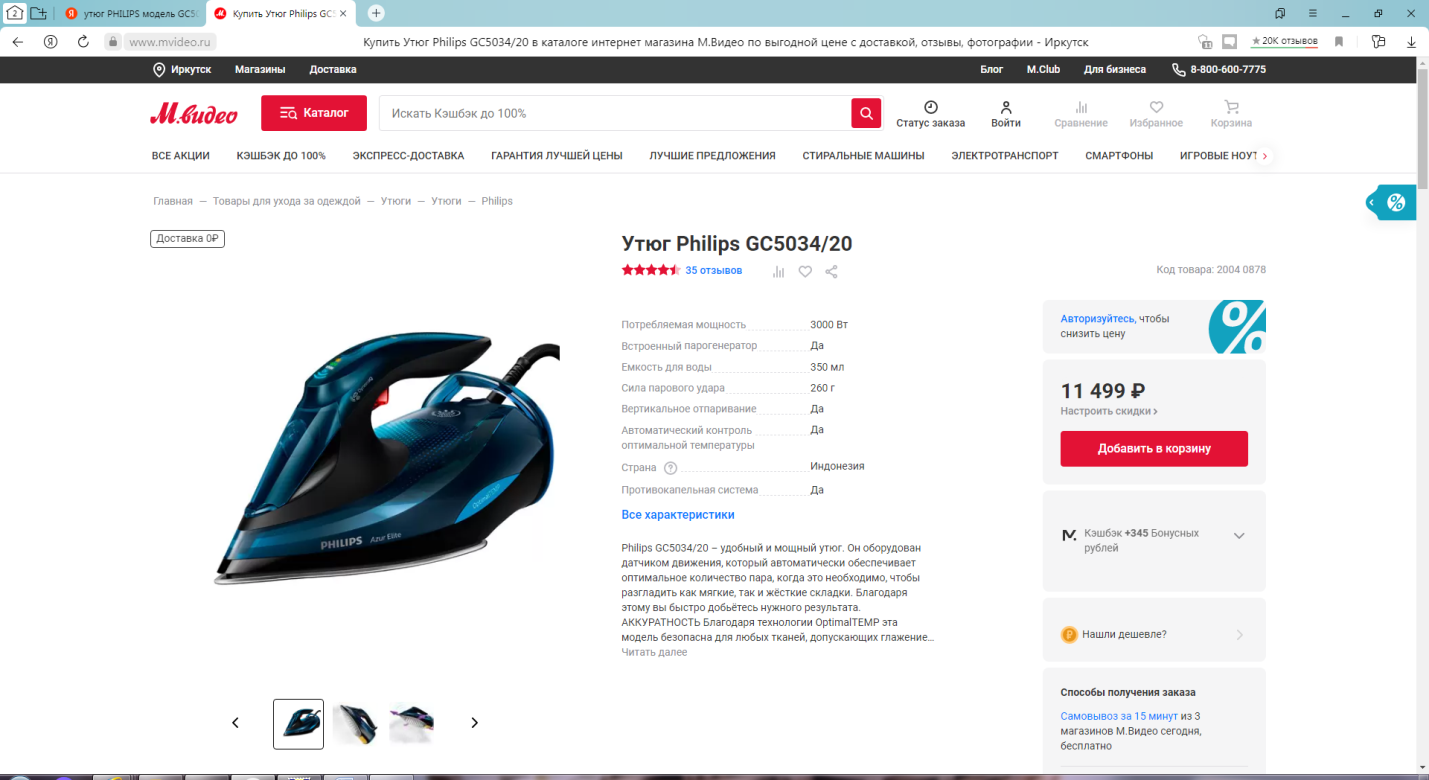 В соответствии с пунктами 3.20-3.21 Приказа Министерства экономического развития РФ от 02.10.2013 № 567 определяем среднее значение цены:   11816.80 руб.Среднее квадратичное отклонение:    662.06Коэффициент вариации: 5.6% (коэффициент вариации цены не превышает 33%, следовательно,  совокупность значений цен, используемых в расчете, при определении НМЦК считается однородной)Начальная (максимальная) цена контракта: 11816.80 руб.Таким образом, в соответствии со статьей 34 БК РФ, сумма неэффективного использования бюджетных средств составила 7003,20 руб. (18820 руб. – 11816,80 руб.).В нарушение пункта 2 части 4 статьи 19 Закона 44-ФЗ, Постановления Правительства РФ от 02.09.2015 № 926 «Об утверждении Общих правил определения требований к закупаемым заказчиками отдельным видам товаров, работ, услуг (в том числе предельных цен товаров, работ, услуг)», Правил определения требований к закупаемым администрацией муниципального образования «Жигаловский район», структурными подразделениями администрации муниципального образования «Жигаловский район», имеющими статус юридического лица, их подведомственными казенными учреждениями отдельным видам товаров, работ, услуг (в том числе предельных цен товаров, работ, услуг), утвержденных постановлением администрации муниципального образования «Жигаловский район» от 22.08.2016 №87 (с изменениями от 28.11.2017 №146) (далее – Правила от 22.08.2016 №87) в 2022 году МКУК МДК приобретены:-  2 моноблока Acer Aspire С22-1650 (диагональ 21.5”) по цене 94790 рублей, в общей сумме 189580 рублей;- 1 моноблок Acer Aspire С24-1650 (диагональ 23.8”) по цене 91990 рублей, в общей сумме 91990 рублей.В соответствии с пунктом 2 Обязательного перечня видов товаров, работ, услуг, в отношении которых определяются требования к потребительским свойствам (в том числе качеству) и иным характеристикам (в том числе предельные цены товаров, работ, услуг) к Правилам от  22.08.2016 №87 при приобретении товара «Машины вычислительные электронные цифровые прочие, содержащие или не содержащие в одном корпусе одно или два из следующих устройств для автоматической обработки данных: запоминающие устройства, устройства ввода, устройства вывода. Пояснения по требуемой продукции: компьютеры персональные настольные, рабочие станции вывода» установлена предельная цена «не более 50 тыс. рублей».Таким образом, в соответствии со статьей 34 БК РФ, сумма неэффективного использования бюджетных средств составила 131570 руб. ((189580руб. + 91990руб.) – 50000 руб.*3).Выводы:1. В соответствии с Федеральным законом от 2 июля 2021 г. № 360-ФЗ «О внесении изменений в отдельные законодательные акты Российской Федерации», статьей 38 Закона 44-ФЗ в положение о контрактном управляющем следует внести изменения.2. Установлено нарушение требований статьи 34, статьи 38 Бюджетного кодекса Российской Федерации.3. Установлено нарушение требований пункта 2 части 4 статьи 19, статьи 22, статьи 23, статьи 94 Закона 44-ФЗ.4. Установлено нарушение требований Постановления Правительства РФ от 02.09.2015 № 926 «Об утверждении Общих правил определения требований к закупаемым заказчиками отдельным видам товаров, работ, услуг (в том числе предельных цен товаров, работ, услуг)», Правил определения требований к закупаемым администрацией муниципального образования «Жигаловский район», структурными подразделениями администрации муниципального образования «Жигаловский район», имеющими статус юридического лица, их подведомственными казенными учреждениями отдельным видам товаров, работ, услуг (в том числе предельных цен товаров, работ, услуг), утвержденных постановлением администрации муниципального образования «Жигаловский район» от 22.08.2016 №87 (с изменениями от 28.11.2017 №146).5. Установлено нарушение требований ст. 11 Федерального закона от 06.12.2011 № 402-ФЗ «О бухгалтерском учете», п.6 Приказа Минфина РФ от 30.03.2001 № 26н «Об утверждении Положения по бухгалтерскому учету «Учет основных средств» ПБУ 6/01» (2021 год), п.10 ФСБУ 6/2020 «Основные средства», утвержденных Приказом Минфина России от 17.09.2020 № 204н, п.3.2 Приказа Минфина РФ от 13.06.1995 № 49 «Об утверждении методических указаний по инвентаризации имущества и финансовых обязательств».6. Установлено нарушение требований, предъявляемых к оформлению и ведению регистров бухгалтерского учета (искажены показатели бухгалтерской (финансовой) отчетности за 2021 год, результаты инвентаризации активов и обязательств за 2021 год недостоверны)(ст.10 Федерального закона от 06.12.2011 № 402-ФЗ , приказ Минфина РФ от 30.03.2015 № 52н).7. Установлено нарушение требований, предъявляемых к организации и осуществлению внутреннего контроля фактов хозяйственной жизни экономического субъекта (ст.19 Федерального закона от 06.12.2011 № 402-ФЗ, ст.160.2-1. БК РФ). 8. В действиях должностных лиц содержатся признаки административного правонарушения, предусмотренного статьей 15.14., ст.15.15.6. Кодекса Российской Федерации об административных правонарушениях.Рекомендации:1. Управлению культуры, молодежной политики и спорта администрации МО «Жигаловский район»:- в соответствии со статьей 38 Закона 44-ФЗ, Федеральным законом от 2 июля 2021 г. № 360-ФЗ «О внесении изменений в отдельные законодательные акты Российской Федерации» внести изменение (создать новое) в положение о контрактном управляющем,- соблюдать требования ст. 11 Федерального закона от 06.12.2011 № 402-ФЗ «О бухгалтерском учете», п.6 Приказа Минфина РФ от 30.03.2001 № 26н «Об утверждении Положения по бухгалтерскому учету «Учет основных средств» ПБУ 6/01» (2021 год), п.10 ФСБУ 6/2020 «Основные средства», утвержденных Приказом Минфина России от 17.09.2020 № 204н, п.3.2 Приказа Минфина РФ от 13.06.1995 № 49 «Об утверждении методических указаний по инвентаризации имущества и финансовых обязательств».- соблюдать требования, предъявляемые к оформлению и ведению регистров бухгалтерского учета (ст.10 Федерального закона от 06.12.2011 № 402-ФЗ, приказ Минфина РФ от 30.03.2015 № 52н),2. Управлению культуры, молодежной политики и спорта администрации МО «Жигаловский район» и его подведомственным учреждениям (МКУК МДК «Восход р.п.Жигалово» , МКУК МЦБ,  МКУ ДО «ДШИ р.п.Жигалово»):- при планировании и осуществлении закупок для нужд учреждения неукоснительно соблюдать требования Бюджетного кодекса Российской Федерации, Федерального закона Российской Федерации от 05.04.2013 года № 44-ФЗ «О контрактной системе в сфере закупок товаров, работ, услуг для обеспечения муниципальных нужд» (пункты 2-4 выводов).3. О результатах рассмотрения настоящего Акта и принятых мерах проинформировать КСК района 24 июня 2022 года.Председатель                                                                                                      А.М. РудыхВедущий инспектор                                                                                         Н.Н. МихинаНаименованиеСумма(тыс.руб.)1Объем проверенных финансовых средств62574,7  2Количество выходных документов1  2.1- акт12.2- отчет-3Выявлено нарушений бюджетного законодательства РФ в сфере закупок, всего на сумму (тыс.руб.), в том числе:332,43.1-  виды бюджетных нарушений в сфере закупок, всего193,8в том числе3.1.1нецелевое использование бюджетных средств (ст.306.4 БК РФ)193,83.1.2другое – всего (расшифровать в пояснительной записке)3.2- иные нарушения бюджетного законодательства в сфере закупок, всего138,63.2.1принцип эффективности использования бюджетных средств (ст.34 БК РФ)138,63.2.2другое – всего (расшифровать в пояснительной записке)3.3- количество контрактов (договоров) с выявленными нарушениями54Выявлено нарушений иного законодательства, всего (тыс.руб.)5Рекомендовано к возврату (взысканию) в бюджет соответствующего уровня6Выявлено нарушений законодательства при управлении и распоряжении муниципальным имуществом, количество объектов муниципальной собственности и их стоимость7Рекомендовано к возврату в местный бюджет (тыс.руб.)193,88Объем причиненного ущерба (тыс.руб.)9Всего выявлено нарушений (тыс.руб.)332,4